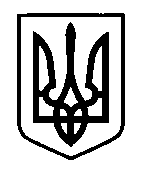 УКРАЇНАПрилуцька міська радаЧернігівська областьУправління освіти Про відновлення освітнього процесуу деяких закладах  дошкільної освіти міста              Відповідно до наказу управління освіти міської ради від 9 жовтня 2018 року № 163 «Про організацію роботи закладів освіти міста» щодо призупинення освітнього  процесу у закладах дошкільної освіти міста 9 жовтня 2018 року та у зв’язку з перебуванням евакуйованих осіб з Ічнянського району через вибухи на складах боєприпасів 6 арсеналу м. Ічня у закладах дошкільної освіти  №№ 2, 10, 25 з 9 по 10 жовтня 2018 року; у закладах дошкільної освіти  №№ 8, 9 з 9 по 12 жовтня 2018 року НАКАЗУЮ:Відновити освітній процес:У закладах дошкільної освіти №№ 2,10,25 з 11 жовтня 2018 року.У закладах дошкільної освіти №№ 8, 9 з 16 жовтня 2018 року.2.     Керівникам закладів дошкільної освіти №№ 2,8,9,10,25 забезпечити прийом вихованців у вказані  пунктом 1 даного наказу терміни.  3.Контроль за виконанням даного наказу залишаю за собою.Начальник управління освіти міської ради                                   С.М.ВОВК 11 жовтня  2018 р.НАКАЗм. Прилуки№ 166 